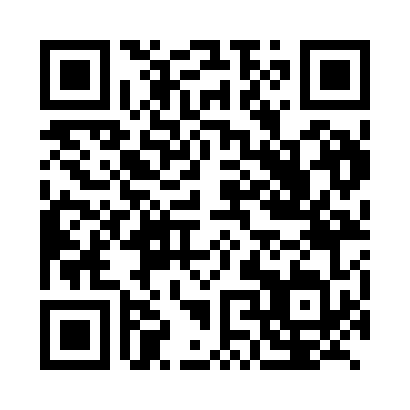 Prayer times for Bokare, CameroonWed 1 May 2024 - Fri 31 May 2024High Latitude Method: NonePrayer Calculation Method: Muslim World LeagueAsar Calculation Method: ShafiPrayer times provided by https://www.salahtimes.comDateDayFajrSunriseDhuhrAsrMaghribIsha1Wed4:395:5112:043:206:177:252Thu4:385:5112:043:206:177:253Fri4:385:5112:043:206:177:254Sat4:375:5012:043:216:177:265Sun4:375:5012:033:216:177:266Mon4:375:5012:033:226:177:267Tue4:365:5012:033:226:177:268Wed4:365:4912:033:226:177:269Thu4:365:4912:033:236:177:2710Fri4:355:4912:033:236:187:2711Sat4:355:4912:033:236:187:2712Sun4:355:4912:033:246:187:2813Mon4:345:4812:033:246:187:2814Tue4:345:4812:033:246:187:2815Wed4:345:4812:033:256:187:2816Thu4:335:4812:033:256:197:2917Fri4:335:4812:033:256:197:2918Sat4:335:4812:033:266:197:2919Sun4:335:4812:033:266:197:3020Mon4:335:4812:033:266:197:3021Tue4:325:4712:033:276:197:3022Wed4:325:4712:043:276:207:3023Thu4:325:4712:043:286:207:3124Fri4:325:4712:043:286:207:3125Sat4:325:4712:043:286:207:3126Sun4:325:4712:043:296:217:3227Mon4:325:4712:043:296:217:3228Tue4:315:4712:043:296:217:3229Wed4:315:4712:043:306:217:3330Thu4:315:4712:043:306:227:3331Fri4:315:4712:053:306:227:33